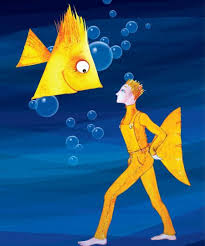 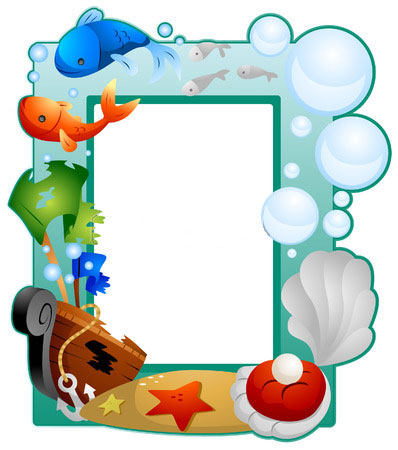 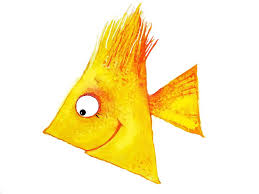 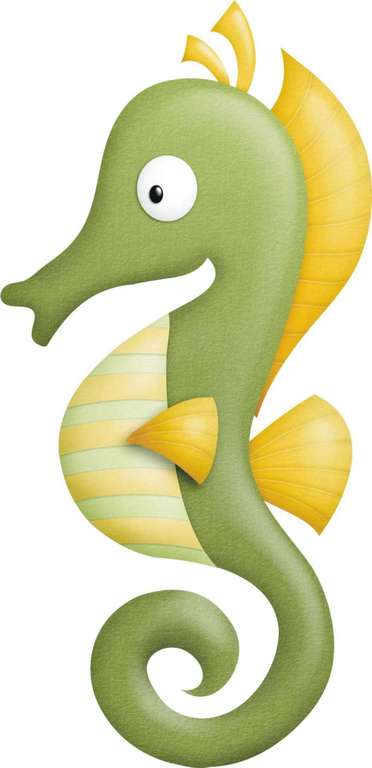 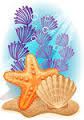 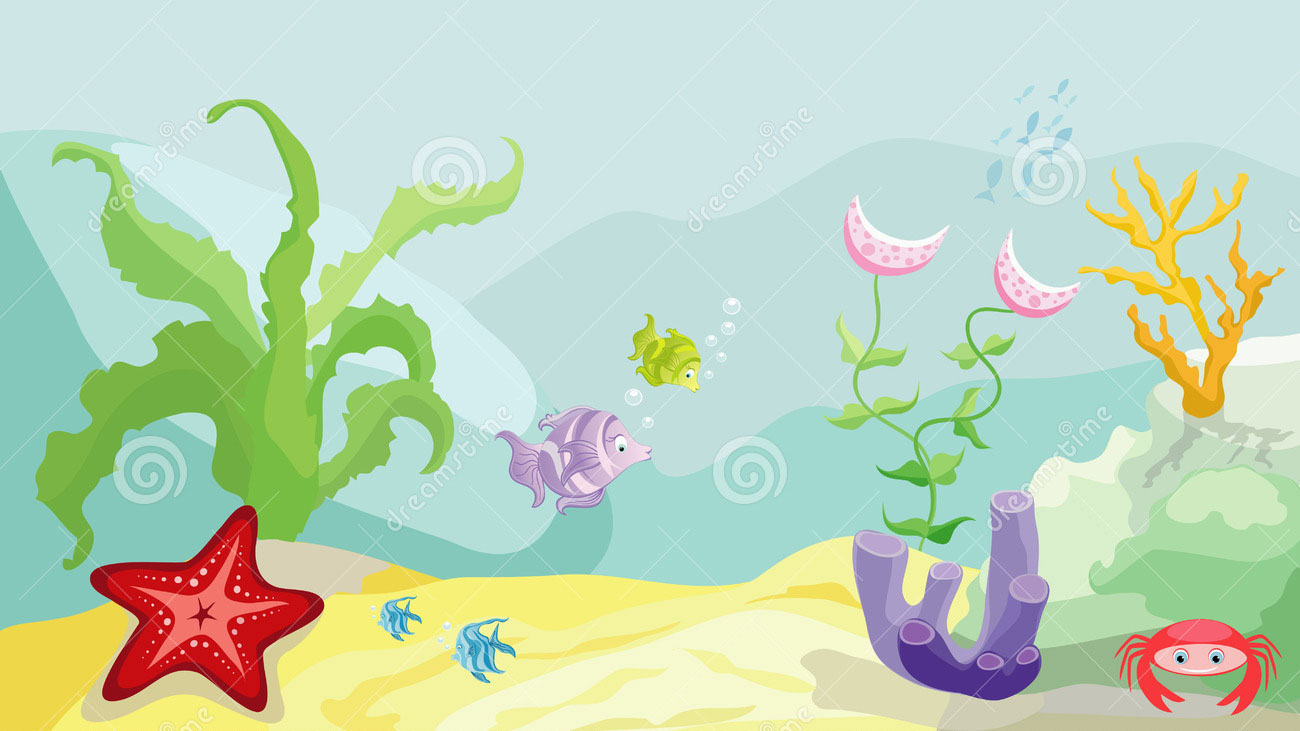 ΠρόσκλησηΟι μαθητές του 1ου Ειδικού Σχολείου Ιλίουκι οι μαθητές της 4ης Τάξηςτου 4ου Δημ. Σχολείου Ιλίουμε μεγάλη  χαρά σας προσκαλούν τηνΤετάρτη 3 Δεκεμβρίου ώρα 09.00 π.μ.Ημέρα της Ειδικής ΑγωγήςΝα παρακολουθήσετε τη Θεατρική παράσταση«Ο Τριγωνοψαρούλης»βασισμένο στο ομώνυμο έργο του Β. Ηλιόπουλου.Οι Διευθυντές των ΣχολείωνΙ. Αθανασόπουλος       Καραμήτος Δ.